Documentos a serem anexados: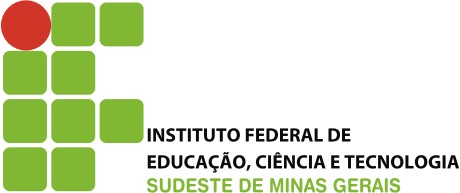 Programa do curso, incluindo nome, instituição, local e período de realização, carga horária;Declaração ou atestado da matrícula no curso;Ata do setor do servidor especificando a distribuição das atividades durante o período de afastamento.II – Dados da Licença:	DIRETORIA DE GESTÃO DE PESSOASSolicitação de Licença CapacitaçãoCARIMBO DE PROTOCOLONome:Nome:Matricula:Cargo:Campus Lotação:Setor de Lotação:Função de confiança:	CD	FG - Qual:Função de confiança:	CD	FG - Qual:Função de confiança:	CD	FG - Qual:Período da Licença:	/	/	a	/	/ 	Período da Licença:	/	/	a	/	/ 	Período da Licença:	/	/	a	/	/ 	Capacitação:Elaboração de Trabalho de conclusão de curso Graduação, Especialização, Mestrado, Doutorado ou Pós- Doutorado.Curso Presencial. Curso à Distância.Capacitação:Elaboração de Trabalho de conclusão de curso Graduação, Especialização, Mestrado, Doutorado ou Pós- Doutorado.Curso Presencial. Curso à Distância.Capacitação:Elaboração de Trabalho de conclusão de curso Graduação, Especialização, Mestrado, Doutorado ou Pós- Doutorado.Curso Presencial. Curso à Distância.Nome do Curso/Trabalho de Conclusão:Nome do Curso/Trabalho de Conclusão:Nome do Curso/Trabalho de Conclusão:Carga horária:Área:Instituição:Justificativa: (em anexo)Justificativa: (em anexo)Justificativa: (em anexo)III – Termo de Compromisso:	III – Termo de Compromisso:	III – Termo de Compromisso:	Declaro estar ciente que:– Deverá ter cumprido 05 (cinco) anos de efetivo exercício;– Deverá usufruir da licença até a data em que concluir o próximo quinquênio de exercício, uma vez que os períodos não são acumuláveis;– O Prazo máximo de afastamento é de 03 (três) meses, podendo ser parcelado, desde que a menor parcela não seja inferior a 30 (trinta) dias;– A capacitação deverá ter relação direta com as atividades exercidas pelo servidor TAE`s e com a área de conhecimento do servidor docente;A data de realização do curso deve coincidir com o período de gozo de licença capacitação;Devo retornar imediatamente às atividades funcionais no IF Sudeste MG, quando do término do curso ou elaboração de TCC, Monografia, Dissertação, Tese, a ser comprovado por documento emitido pela instituição de ensino onde a capacitação foi realizada. VII- Assumirá o compromisso de repassar a seus pares e alunos os conhecimentos adquiridos;VIII- Sua concessão está condicionada ao planejamento interno do Campus/Reitoria, a oportunidade do afastamento e a relevância do curso para a Instituição;IX – Ao término da licença, deverá entregar em até 30 (trinta) dias a cópia do certificado ou comprovante de conclusão do curso, ou ainda, relatório de atividades devidamente endossado pelo Orientador/Coordenador do curso, no caso de elaboração de trabalho de conclusão.
X - Comprometer a solicitar a imediata revogação da portaria de concessão em caso de movimentação de setor.Em: ___/___/_____Deferido                                                   Servidor                                 Chefia ImediataIndeferido. Justificativa:                            Declaro estar ciente que:– Deverá ter cumprido 05 (cinco) anos de efetivo exercício;– Deverá usufruir da licença até a data em que concluir o próximo quinquênio de exercício, uma vez que os períodos não são acumuláveis;– O Prazo máximo de afastamento é de 03 (três) meses, podendo ser parcelado, desde que a menor parcela não seja inferior a 30 (trinta) dias;– A capacitação deverá ter relação direta com as atividades exercidas pelo servidor TAE`s e com a área de conhecimento do servidor docente;A data de realização do curso deve coincidir com o período de gozo de licença capacitação;Devo retornar imediatamente às atividades funcionais no IF Sudeste MG, quando do término do curso ou elaboração de TCC, Monografia, Dissertação, Tese, a ser comprovado por documento emitido pela instituição de ensino onde a capacitação foi realizada. VII- Assumirá o compromisso de repassar a seus pares e alunos os conhecimentos adquiridos;VIII- Sua concessão está condicionada ao planejamento interno do Campus/Reitoria, a oportunidade do afastamento e a relevância do curso para a Instituição;IX – Ao término da licença, deverá entregar em até 30 (trinta) dias a cópia do certificado ou comprovante de conclusão do curso, ou ainda, relatório de atividades devidamente endossado pelo Orientador/Coordenador do curso, no caso de elaboração de trabalho de conclusão.
X - Comprometer a solicitar a imediata revogação da portaria de concessão em caso de movimentação de setor.Em: ___/___/_____Deferido                                                   Servidor                                 Chefia ImediataIndeferido. Justificativa:                            Declaro estar ciente que:– Deverá ter cumprido 05 (cinco) anos de efetivo exercício;– Deverá usufruir da licença até a data em que concluir o próximo quinquênio de exercício, uma vez que os períodos não são acumuláveis;– O Prazo máximo de afastamento é de 03 (três) meses, podendo ser parcelado, desde que a menor parcela não seja inferior a 30 (trinta) dias;– A capacitação deverá ter relação direta com as atividades exercidas pelo servidor TAE`s e com a área de conhecimento do servidor docente;A data de realização do curso deve coincidir com o período de gozo de licença capacitação;Devo retornar imediatamente às atividades funcionais no IF Sudeste MG, quando do término do curso ou elaboração de TCC, Monografia, Dissertação, Tese, a ser comprovado por documento emitido pela instituição de ensino onde a capacitação foi realizada. VII- Assumirá o compromisso de repassar a seus pares e alunos os conhecimentos adquiridos;VIII- Sua concessão está condicionada ao planejamento interno do Campus/Reitoria, a oportunidade do afastamento e a relevância do curso para a Instituição;IX – Ao término da licença, deverá entregar em até 30 (trinta) dias a cópia do certificado ou comprovante de conclusão do curso, ou ainda, relatório de atividades devidamente endossado pelo Orientador/Coordenador do curso, no caso de elaboração de trabalho de conclusão.
X - Comprometer a solicitar a imediata revogação da portaria de concessão em caso de movimentação de setor.Em: ___/___/_____Deferido                                                   Servidor                                 Chefia ImediataIndeferido. Justificativa:                            Diretor Geral do Campus (Pró-Reitor, se servidor da Reitoria):Parecer favorável, conforme proposto, cuja capacitação é de interesse desta Instituição e está de acordo com a legislação institucional.Parecer desfavorável.Justificativa:Em	/	/Diretor Geral / Pró-ReitorCoordenação de Gestão de PessoasServidor faz jus à licença requerida referente ao quinquênio	/	/	a 	/	/	.Servidor não faz jus à licença requerida.Em	/	/Coordenador/Diretor de Gestão de PessoasComissão de Capacitação de Servidores (CCS)Parecer favorável, conforme proposto, cuja capacitação é de interesse desta Instituição e está de acordo com a legislação institucional.Parecer desfavorável.Justificativa:Em	/	/Presidente da CCSParecer do Reitor do Instituto Federal do Sudeste de Minas Gerais:Parecer favorável, conforme proposto, cuja capacitação é de interesse desta Instituição e está de acordo com a legislação institucional.Parecer desfavorável.Justificativa:Em	/	/Reitor